от 10.09.2019  № 1052Об утверждении плана проведения публичным партнером контрольных мероприятий по исполнению соглашения муниципально-частном партнерстве от 27 апреля 2018 г. № 10 на 2019 годВ соответствии со статьей 14 Федерального закона от 13 июля 2015 г.
№ 224-ФЗ «О государственно-частном партнерстве, муниципально-частном партнерстве в Российской Федерации и внесении изменений в отдельные законодательные акты Российской Федерации», постановлением Правительства Российской Федерации от 30 декабря 2015 г. № 1490 «Об осуществлении публичным партнером контроля за исполнением соглашения о государственно-частном партнерстве и соглашения о муниципально-частном партнерстве», пунктом 3.4 соглашения о муниципально-частном партнерстве от 27 апреля 2018 г. № 10, заключенного между администрацией Волгограда и Частным общеобразовательным учреждением средней общеобразовательной школой «Поколение», руководствуясь статьями 7, 39 Устава города-героя Волгограда, администрация ВолгоградаПОСТАНОВЛЯЕТ:1. Утвердить прилагаемый план проведения публичным партнером
контрольных мероприятий по исполнению соглашения о муниципально-частном партнерстве от 27 апреля 2018 г. № 10 на 2019 год. 2. Настоящее постановление вступает в силу со дня его подписания
и подлежит опубликованию в установленном порядке.Глава Волгограда									В.В.ЛихачевУТВЕРЖДЕНпостановлениемадминистрации Волгоградаот 10.09.2019  № 1052ПЛАН проведения публичным партнером контрольных мероприятий по исполнению соглашения о муниципально-частном партнерстве от 27 апреля 2018 г. № 10 на 2019 годУправление экономического развития и инвестиций аппарата главы Волгограда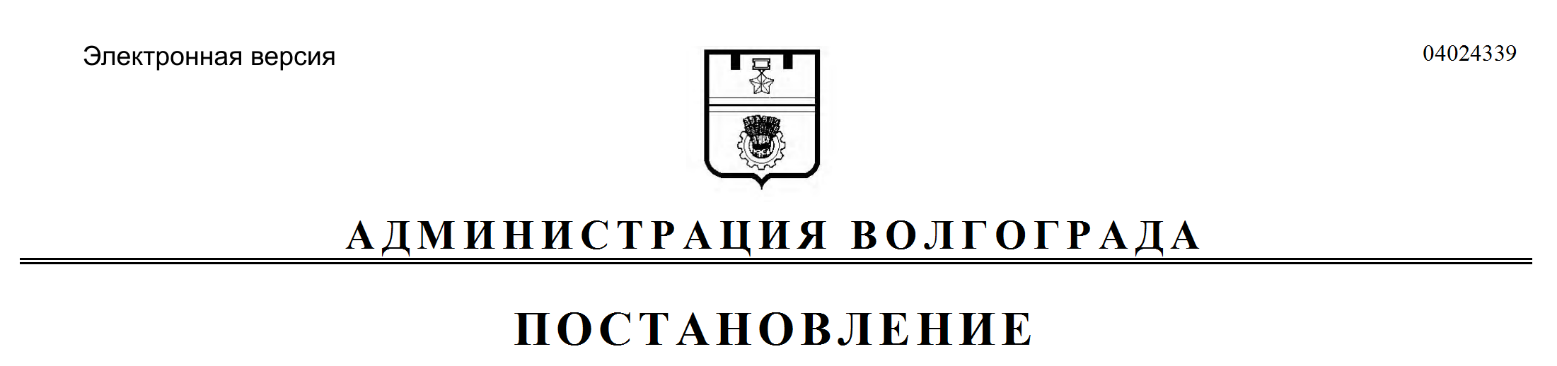 № п/пНаименование частного партнераМесто контрольных мероприятийПредмет контрольных мероприятийПериод контрольных мероприятийСрок проведения контрольных мероприятийСтруктурные подразделения администрации Волгограда, 
государственные органы и юридические лица, 
выступающие со стороны публичного партнера12345671.Частное общеобразовательное учреждение средняя общеобразовательная школа «Поколение» (далее – 
ЧОУ СОШ «Поколение»Волгоград, ул. им. Ткачева, 7аРаздел земельного участка площадью 7195 кв. м с кадастровым № 34:34:040022:38, расположенного по адресу: Волгоград, Центральный район,
ул. им. Ткачева, 7а, для размещения объектов капитального строительства, указанных в соглашении о муниципально-Один день20 сентября 2019 г. Управление экономического развития и инвестиций аппарата главы Волгограда, департамент по градостроительству и архитектуре администрации Волгограда1234567частном партнерстве 
от 27 апреля 2018 г. № 10,
заключенном между администрацией Волгограда и 
ЧОУ СОШ «Поколение» 
(далее – соглашение),
в соответствии с утвержденной документацией по планировке и межеванию территории2.ЧОУ СОШ «ПоколениеВолгоград, ул. им. Ткачева, 7аДемонтаж движимого имущества – универсальной спортивной площадки, перевозка и монтаж демонтированного имущества с обустройством универсального покрытия на подготовленной площадке на земельном участке, предоставленном для этих целейДва дня03, 04 октября 2019 г.Управление экономического развития и инвестиций аппарата главы 
Волгограда, департамент по образованию администрации Волгограда, 
комитет по физической культуре и спорту администрации Волгограда 3.ЧОУ СОШ «Поколение»Волгоград, ул. им. Ткачева, 7аРазработка проектно-сметной документации и проверка ее на соответствие технико-экономическим показателям соглашенияДва дня14, 15 октября 2019 г.Управление экономического развития и инвестиций аппарата главы 
Волгограда, департамент по градостроительству и архитектуре администрации Волгограда, комитет по физической культуре и спорту администрации 
Волгограда, комитет по строительству администрации Волгограда4.ЧОУ СОШ «Поколение»Волгоград, ул. им. Ткачева, 7аСнос объектов недвижимого имущества – здания и гаража, расположенных по адресу: 
Волгоград, ул. им. Ткачева, 7а, находящихся в аварийном состоянииОдин день16 декабря 
2019 г.Управление экономического развития и инвестиций аппарата главы 
Волгограда, департамент по градостроительству и архитектуре администрации Волгограда, комитет по строительству администрации Волгограда